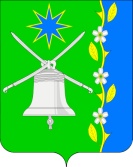 СОВЕТ НОВОБЕЙСУГСКОГО СЕЛЬСКОГО ПОСЕЛЕНИЯВЫСЕЛКОВСКОГО РАЙОНА27 сессия 4 созываРЕШЕНИЕот 03.02.2022.							                         №6-126станица  НовобейсугскаяО принятии из муниципальной собственности муниципального образования Выселковский район в муниципальную собственность Новобейсугского сельского поселения Выселковского района на безвозмездной основеВ соответствии с распоряжением администрации муниципального образования Выселковский район от 24 декабря октября  2022 года № 599-р «О передаче имущества, находящегося в муниципальной собственности муниципального образования Выселковский район, в собственность сельских поселений Выселковского района», Совет Новобейсугского сельского поселения Выселковского района  р е ш и л:Принять в муниципальную собственность Новобейсугского сельского поселения Выселковского района из муниципальной собственности муниципального образования Выселковский район на безвозмездной основе имущество, указанное в приложении к настоящему решению (приложение).Руководителю муниципального казенного учреждения «Централизованная бухгалтерия Новобейсугского сельского поселения» Н.А.Пруцко, направить настоящее решение в отдел по управлению муниципальным имуществом и земельным вопросам администрации муниципального образования Выселковский район.Контроль за выполнением настоящего решения оставляю за собой.Настоящее решение обнародовать и разместить на официальном сайте администрации Новобейсугского сельского поселения Выселковского района в сети Интернет.Решение вступает в силу со дня его официального обнародования.Глава Новобейсугскогосельского поселенияВыселковского района                                                                В.В. ВасиленкоПриложение к решению 27 сессии 4 созывасовета Новобейсугскогосельского поселенияВыселковского районаот 03.02.2022 г. № 6-126ПЕРЕЧЕНЬимущества, переданного из муниципальной собственностимуниципального образования Выселковский районв муниципальную собственность Новобейсугского сельского поселения Выселковского районаГлава Новобейсугскогосельского поселенияВыселковского района                                                                    В.В. Василенко№Наименование имуществаЦена (руб.)Кол-во (экз.)Сумма (руб.)1.Православная энциклопедия т.561000,0011000,002Православная энциклопедия т.571000,0011000,003Православная энциклопедия т.581000,0011000,004Православная энциклопедия т.591000,0011000,00Итого44000,00